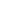 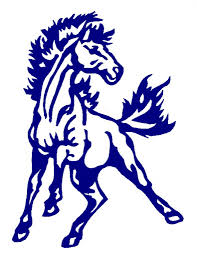 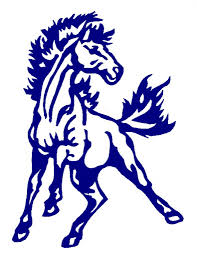 These must each be signed off by your teacher upon completion.18 out of 20 Gold Medal16 or 17 out of 20 Silver Medal14 or 15 out of 20 Bronze Medal1.	_____	Complete Young American Award2.	_____	Create a well thought out poster on one of the 5th Grade Science Units.(electricity, magnets, land formations, heredity, or matter.)3.	_____	Run one mile in ten minutes or less.4.	_____	Attend two cultural events, write a 1 pg paper on each of them. (These cannot be movies.)5.	_____	Write a 1 page paper on each of the 7 Habits and their application in your life.                     			6.  	_____	Read 4,000 minutes at home and record with your teacher weekly.7.	_____	Memorize all 50 States and their locations, capitals, and abbreviations.	8.	_____	Pass off with 100%, the Bill of Rights Test.
9.	_____	Perform 5 hours of community service (outside of your home) and write a one-page paper about your                        experience.10.	_____	Have five or fewer, combined absences and tardies all year.11.	_____	Participate in PTA Reflections or the Science Fair.12.	_____	Type twenty-five words-per-minute with zero mistakes.13.	_____	Complete a research report/project with teacher approval.14.	_____	Have perfect attendance.15.	_____	Receive 80% or better on 20 of 30 Spelling OR Vocabulary tests.16.	_____	Participate in extracurricular activities such as sports, music, theater, or dance and get a note                        signed by your instructor or coach.17.       _____	Graduate from D.A.R.E.18.	_____	Be able to write your entire address and home phone number from memory.19.	_____	Be a 5th grade Safety Patrol Leader or Lunch Worker.20.	_____	Pass off with 100%, the full Gettysburg Address.Be ProactiveBegin  with the End in MindPut 1st Things 1stThink Win-WinSeek 1st to Understand SynergizeSharpen the SawNortheast StatesSouth StatesMidwest StatesWest States